PROCÉS DE SELECCIÓMETGE/SSA ESPECIALISTA EN ATENCIÓ CONTINUADA ONCOLÒGICAL'Institut Català d'Oncologia (endavant ICO), centre públic del Departament de Salut de la Generalitat de Catalunya, líder en oncologia i dedicat a l'assistència, la recerca, la prevenció i la docència, inicia un procés de selecció per incorporar un/a metge/ssa a la unitat d’atenció continuada oncològica, com adjunt adscrit al centre de treball de l’ICO-GIRONA. FUNCIONS PRINCIPALSRealitzar atenció urgent a pacients oncohematològics en tractament i seguiment actiu, que requereixen control simptomàtic, atribuïbles a la toxicitat del seu tractament o secundaris a la seva patologia oncohematològica, no quirúrgica i sense requeriment d’altres especialitats. Donar suport mèdic a la unitat d’Hospital de Dia davant de reaccions infusionals, o altres incidències urgents relacionades amb el tractament o malaltia oncològica.Gestionar i garantir el suport telemàtic en matèria d'atenció urgent a diferents professionals de l'ICO (ICO 24h, infermers/es gestors/es i facultatius especialistes), PADES, atenció primària i altres.Donar suport com equip d’aturada o participació en la Comissió de ACR del centre de referència segons centre ICO. Cribratge de criteri d’ingrés hospitalari i suport assistencial al servei d’urgències de pacients oncohematològics en espera d’assignació a la unitat d’hospitalització.  REQUISITS:Estar en possessió (1) de la titulació de Llicenciatura/Grau en Medicina i Cirurgia.Especialitat en Medicina Interna, Oncologia Mèdica, Oncologia Radioteràpica, Hematologia Clínica o Medicina FamiliarES VALORARÀCarta de motivación aportada.Referències aportadesExperiència en atenció a pacients oncològics.Experiència en atenció urgentConeixement d’anglès, tant parlat com escrit.Coneixement en el tractament integral del pacient CONDICIONS:Jornada laboral completa (1.668 hores/any).Horari de treball: De dilluns a divendres Tipus de contracte: Obra i serveiDurada: 1 any, amb possibilitat de continuïtatLes condicions de contractació i remuneració es regularan per contracte laboral i s'ajustaran a les normes establertes a l'Institut Català d'Oncologia segons conveni col·lectiu dels hospitals d'aguts, centres d'atenció primària, centres sociosanitaris i centres de la salut mental, concertats amb el Servei Català de la Salut (SISCAT) del grup professional 1 (facultatiu/va)Data d'incorporació: un cop finalitzat el procés de selecció.Accés a la carrera professional a partir de l’any. Lloc de treball: Institut Català d'Oncologia, Av. Avinguda de França, s/n, 17007 GironaDESENVOLUPAMENT DEL PROCÉS DE SELECCIÓEl procés de selecció es durà a terme en dues fases diferenciades: La primera consistirà en la valoració dels mèrits aportats en el currículum i documentació aportada. La segona, en la realització d'una entrevista amb la Direcció assistencial i/o la Direcció per a les Persones.Només es consideraran, a efectes de valoració curricular, els mèrits que es justifiquin documentalment. La falta de justificació dels requisits sol·licitats és causa d'exclusió automàtica de la convocatòria.Les dues direccions es reserven el dret a realitzar les proves que estimin oportunes.DOCUMENTACIÓ I TERMINIS DE PRESENTACIÓ:Les persones interessades han de dirigir la documentació que s’indica a continuació per correu electrònic a la següent adreça: atenciosgp@iconcologia.net Per correu postal o presencialment a l’adreça següent:ICO GironaAv. França s/n - 17007 Girona, 2ª planta del pavelló de governDesenvolupament Professional - Direcció per a les PersonesCarta de presentació amb l’explicació de les motivacions per desenvolupar aquest lloc de treball.Currículum vitae actualitzat i detallat.Còpies de la documentació acreditativa de la formació reglada especificada en els  requisits, de l’experiència professional i dels mèrits més destacatsCertificat de Vidal Laboral de la Tresoreria General de la Seguretat Social.Referències/Cartes de recomanació.Indicant la referència següent: GIR-MET-UACO-210419El termini per presentar la documentació sol·licitada s’obrirà el 6 de maig de 2021 i finalitzarà el 14 de maig dia 2021, a las 14:00 hores.Girona, a 6 de maig de 2021L'Institut Català d'Oncologia ha rebut finançament de l'Agència Estatal d'Investigació, dins del Pla Estatal d'Investigació Científica i Tècnica i d'Innovació 2017-2020 per al desenvolupament del projecte "Horitzó innovació a l'ICO: Enfortiment de la Competitivitat i del Lideratge en projectes Europeus" (Ref. ECT2019-000624. 125.980 €)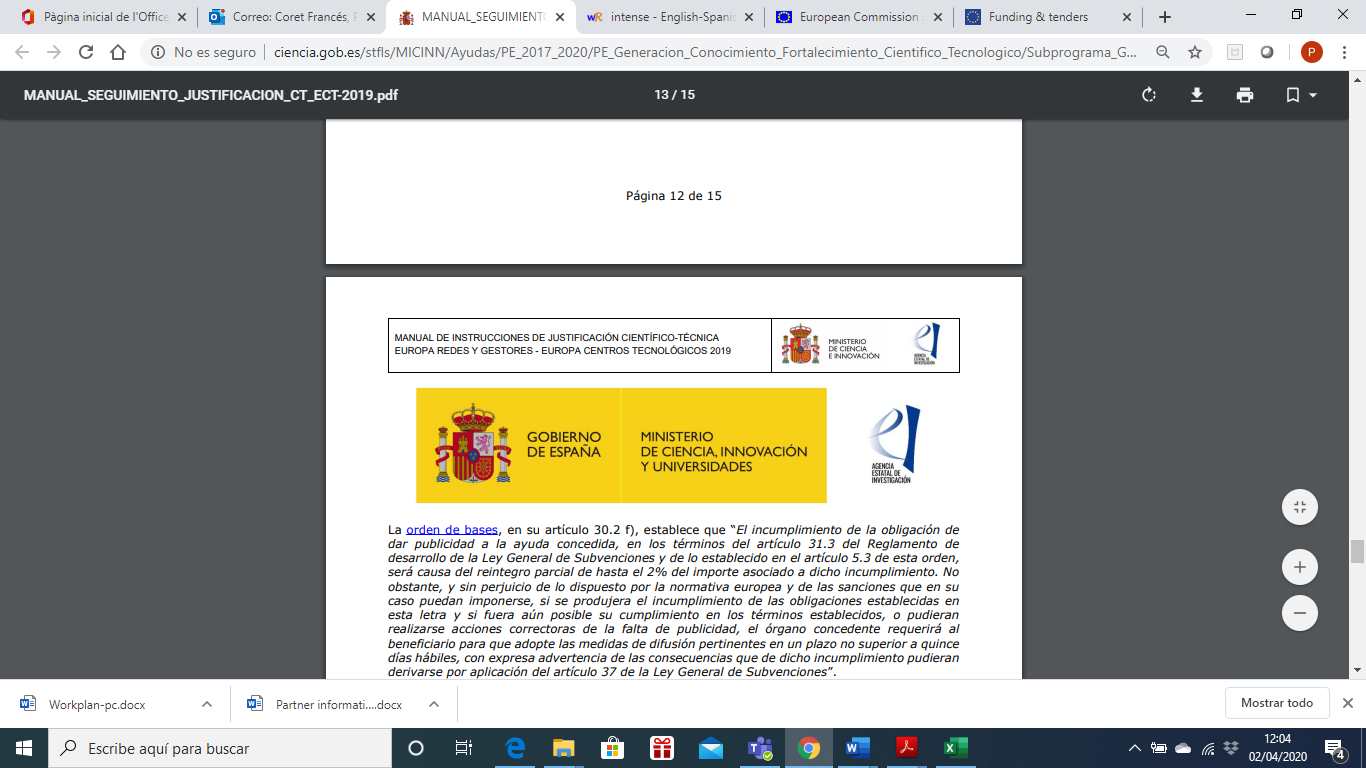 